Il sottoscritto (nome e cognome), nato a (...) il (...), residente a (...), in qualità di Sindaco del Comune di (...), con sede a (...) in via (…), □ regolarmente associato all’AICCRE (Associazione Italiana per il Consiglio dei Comuni e delle Regioni d’Europa)□ Comune non associato all’AICCRE□ Comune che intende associarsi		(barrare una delle opzioni)Visto e accettato il bando “Premio AICCRE per iniziative di gemellaggio dei Comuni del Friuli Venezia Giulia”,DICHIARAche il Comune di (...) intende promuovere, nel corso del 2022 attività di gemellaggio con la/le municipalità di (inserire nome città e Stato);che le iniziative programmate riguardano:□ un NUOVO gemellaggio (5 punti)□ un gemellaggio che prevede un partenariato con gli Istituti Scolastici del territorio (da 1 a 6 punti)che il Comune:□ ha fruito del premio dei Bandi 2020 e/o 2021;□ non ha fruito del premio dei Bandi 2020 e/o 2021; (5 punti)di volere sottoscrivere - qualora il Comune risulti tra i vincitori del bando - un formale impegno a garantire che il premio venga utilizzato esclusivamente per attività inerenti il progetto di gemellaggio indicato nel progetto allegato alla presente;di essere consapevole delle conseguenze penali connesse a dichiarazioni false e mendaci;di autorizzare AICCRE FVG al trattamento dei dati personali ai sensi delle vigenti normative in materia di privacy (D.Lgs 196/2003 e Reg. 679/2016).In fede,(inserire data e firma)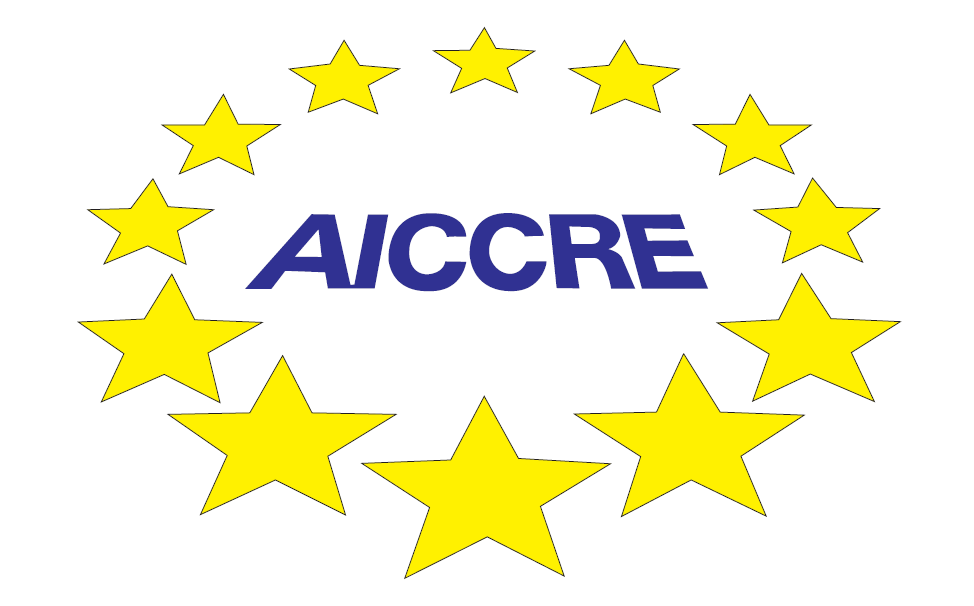 Premio AICCREper iniziative di gemellaggio2022SCHEDA DI PARTECIPAZIONE